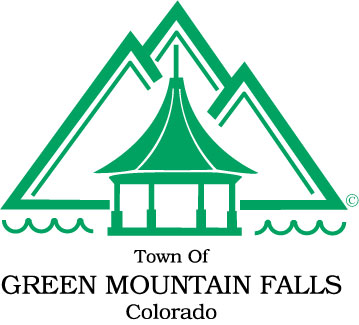 Town of Green Mountain FallsSpecial Board of Trustee Meeting Agenda10615 Green Mountain Falls RoadTuesday, May 28, 2019   4:00 p.m.NOTICE OF SPECIAL MEETINGBUSINESS:CALL TO ORDER / ROLL CALL / PLEDGE OF ALLEGIANCE EXECUTIVE SESSIONPursuant to C.R.S § 24-6-402(f) for the Purpose of Personnel Matters, Specifically to Evaluate Applicants for Position of Town ManagerSCHEDULED BREAK 5:00-6:00 Community Open HouseEXECUTIVE SESSIONPursuant to C.R.S § 24-6-402(f) for the Purpose of Personnel Matters, Specifically to Evaluate Applicants for Position of Town Manager and Pursuant to C.R.S § 24-6-402(e) for The Purpose of Matters That May be Subject to Negotiations, Developing Strategy for Negotiations, and/or Instructing Negotiators      5.	ADJOURN